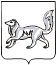 АДМИНИСТРАЦИЯ ТУРУХАНСКОГО РАЙОНАКРАСНОЯРСКОГО КРАЯП О С Т А Н О В Л Е Н И ЕО признании утратившим силу постановления администрации Туруханского района от 02.02.2021 № 34-п «Об организации работы муниципальных учреждений в сферах образования, культуры, спорта, молодёжной политики, расположенных на территории Туруханского района»	1. Постановление администрации Туруханского района от 02.02.2021      № 34-п «Об организации работы муниципальных учреждений в сферах образования, культуры, спорта, молодёжной политики, расположенных на территории Туруханского района» признать утратившим силу.2. Настоящее постановление вступает в силу с момента подписания, подлежит опубликованию в общественно-политической газете Туруханского района «Маяк Севера» и размещению на официальном сайте Туруханского района в сети Интернет.3. Контроль за исполнением настоящего постановления оставляю за собой.Глава Туруханского района 			          	                         О.И. Шереметьев29.03.2021с. Туруханск         № 170 - пВ соответствии с Федеральным законом от 06.10.2003 № 131-ФЗ «Об общих принципах организации местного самоуправления в Российской Федерации», Указом Губернатора Красноярского края от 27.03.2020 № 71-уг «О дополнительных мерах, направленных на предупреждение распространения коронавирусной инфекции, вызванной 2019-nCoV», руководствуясь решением рабочей группы для координации реализации мероприятий по предупреждению распространения новой коронавирусной инфекции, вызванной 2019-nCoV, на территории муниципального образования Туруханский район от 25.03.2021 года, исходя из санитарно-эпидемиологической обстановки и особенностей распространения новой коронавирусной инфекции на территории Туруханского района, руководствуясь статьями 47, 48 Устава Туруханского района, ПОСТАНОВЛЯЮ: